CI9.S.2.4 Power Transmission and Storage: integrating systems into smart grids1.0	Aims High voltage direct current (HVDC) is often a preferred technology for overhead power transmission over long distances and under-ground cables for relatively shorter distances. A bulk of the new offshore transmission infrastructure in the UK and worldwide is envisaged to be employing HVDC. In this context, this part of the course would give an introduction to the HVDC technology; its advantages (and disadvantage) over conventional AC transmission; operation and control and possible interaction with the existing AC transmission network. Emerging technologies through use of voltage source converters would be covered.2.0	SyllabusLarge scale deployment of Heat pumps in the gridThe Smart grid principles and prospectsControlling embedded generationThe developing quality issues of power supplyDemand  side management3.0	Intended learning outcomesStudents will be able to appreciate the advantages (and disadvantages) of using HVDC for bulk power transmission, benefits and limitations associated with LCC and VSC HVDC technology and their application areas. Students are expected to develop a basic understanding about the operation and control of both LCC and VSC HVDC and how they interact with the host AC systems. 4.0	AssessmentAssessment of this module is in the form of progress tests usually given as in class group work.5.0	Recommended textbooksC = Core, S = SupplementaryCourse leader:Professor Goran Strbac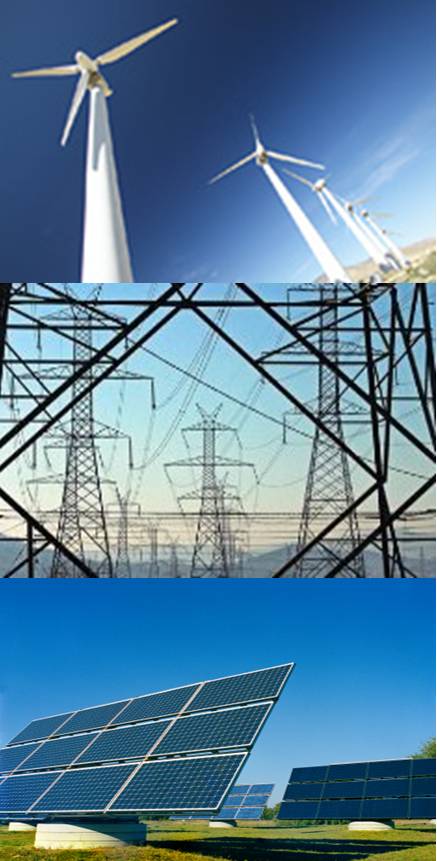 Other contributors:Dr Balarko ChaudhuriTerm:Summer Contact hours:25SHigh Voltage Direct Current Transmission’ by Jos Arrillaga, IEE PressS‘Power System Stability and Control’ by Prabha Kundur, McGraw Hill (Material on LCC is mostly taken from this book )S‘Voltage-Sourced Converters in Power Systems’ by Yazdani and Iravani, IEEE pressSFlexible Power Transmission – The HVDC Option’ by Arrillaga, Liu and Watson, WileyS‘Manufacturers’ website and research papers for latest developments in VSC HVDC